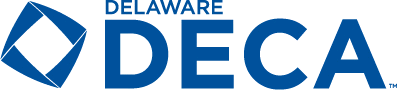 Dress Code In order to promote a professional atmosphere, Delaware DECA has developed the following official dress code policy for the DECA Career Development Conference that exemplifies the highest standards of professionalism while being non-discriminatory between males and females. Students, advisors and chaperones must follow the dress code. Professional dress should be worn to all conference sessions including workshops and special meal functions such as luncheons. For a more polished, professional appearance, it is required that students wear appropriate hosiery/socks.Professional Dress CodeAll Sessions, Competitive Events, Elections, Workshops, and Awarded Ceremonies(Select from the following)DECA Business CasualCasual slacks (e.g. Docker style), blouse or collared shirt, casual shoes. Jeans, t-shirts and athletic shoes are NOT permitted.This excludes all denim for any of the above (both men and women).The following are unacceptable during DECA activities:Skin-tight or revealing clothingMidriff-baring clothing  SwimwearLeggings or graphic designed hosiery/tightsAthletic clothingClothing with printing that is suggestive, obscene or promotes illegal substancescut-offs or ragged clothing When judging adherence to the dress code, DECA asks that advisors, teachers and chaperones use observation as the tool for assessing compliance. DECA does not support or condone the touching of students or their clothing as a means of determining whether or not a student is following the dress code guidelines.WomenPant or skirt suitDress skirt or dress slacks with coordinated blouse and/or sweaterBusiness professional “dress”DECA blazer with dress skirt or dress slacks and blouse or sweaterDress shoes or appropriate sandals are required with all of the aboveMenDress slacks, dress shirt, and tieSuit , dress shirt, and tieSports Coat, coordinated dress slacks, dress shirt, and tieDECA blazer, with dress slacks, dress shirt, and tieDress shoes and dress socks are required with all of the above.